Kinetická a polohová energie - otázky1) Kdy má těleso nenulovou pohybovou energii? 2) Na čem závisí pohybová energie tělesa? 3) Uveď dva příklady těles, které mají nenulovou pohybovou energii. 4) Na čem závisí polohová energie tělesa v gravitačním poli Země? 5) Uveď dva příklady těles, které mají nenulovou polohovou energii v gravitačním poli Země. 6) Těleso o hmotnosti 20 kg jsme zvedli svisle vzhůru do výšky 150 cm. Jak se změnila polohová energie tělesa v gravitačním poli Země? Jakou práci jsme vykonali? 7) Uveď dva příklady přeměny pohybové energie tělesa na polohovou energii (nebo naopak) 8*) Kyvadlo hodin vychýlíme z rovnovážné polohy (z bodu C do bodu A) a uvolníme. Popiš změny polohové energie kyvadla v gravitačním poli Země a pohybové energie kyvadla ve vyznačených bodech Na následujícím obrázku. 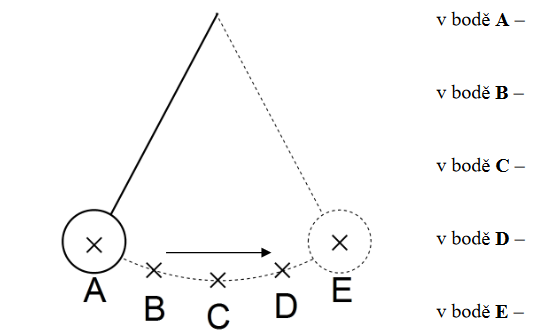 Ústně si připravte odpovědi na následující otázky. V online výuce se na tyto otázky budu ptát a odpovědi ohodnotím.Vzájemná přeměna Ep na EkUčebnice str. 39 – 40 (pročíst)Zápis do sešitu provedeme společně na online výuce. Mějte připravené sešity, učebnice, psací pomůcky a pastelky.